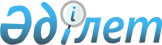 О снятии ограничительных мероприятий и признании утратившим силу решения акима Жарыкского сельского округа Кобдинского района Актюбинской области от 3 марта 2021 года № 6 "Об установлении ограничительных мероприятий на территории улиц Абдулла Жанзакова, Астана, Алии Молдагуловой, Ажигали Орынбаева, Балдай Танабаева, Желтоксан, Кайрат Рыскулбекова, Мукана Тажигулова села Жарык Жарыкского сельского округа"Решение акима Жарыкского сельского округа Кобдинского района Актюбинского области от 18 октября 2021 года № 15. Зарегистрировано в Министерстве юстиции Республики Казахстан 25 октября 2021 года № 24873
      В соответствии с пунктом 1 статьи 27 Закона Республики Казахстан "О правовых актах", подпунктом 8) статьи 10-1 Закона Республики Казахстан "О ветеринарии" и на основании представления главного государственного ветеринарно-санитарного инспектора Кобдинской районной территориальной инспекции Комитета ветеринарного контроля и надзора Министерства сельского хозяйства Республики Казахстан от 6 сентября 2021 года № 2-11-3/183 РЕШИЛ:
      1. Снять ограничительные мероприятия, установленные на территории улиц Абдулла Жанзакова, Астана, Алии Молдагуловой, Ажигали Орынбаева, Балдай Танабаева, Желтоксан, Кайрат Рыскулбекова, Мукана Тажигулова села Жарык Жарыкского сельского округа Кобдинского района Актюбинской области, в связи с проведением комплекса ветеринарных мероприятий по ликвидации болезни бруцеллез среди крупного рогатого скота.
      2. Признать утратившим силу решение акима Жарыкского сельского округа Кобдинского района Актюбинской области от 3 марта 2021 года № 6 "Об установлении ограничительных мероприятий на территории улиц Абдулла Жанзакова, Астана, Алии Молдагуловой, Ажигали Орынбаева, Балдай Танабаева, Желтоксан, Кайрат Рыскулбекова, Мукана Тажигулова села Жарык Жарыкского сельского округа" (зарегистрировано в Реестре государственной регистрации нормативных правовых актов за № 8077).
      3. Государственному учреждению "Аппарат акима Жарыкского сельского округа Кобдинского района Актюбинского области" в установленном законодательством порядке обеспечить:
      1) государственную регистрацию настоящего решения в Министерстве юстиции Республики Казахстан;
      2) размещение настоящего решения на интернет-ресурсе акимата Кобдинского района после его официального опубликования.
      4. Контроль за исполнением настоящего решения оставляю за собой.
      5. Настоящее решение вводится в действие по истечении десяти календарных дней после его первого официального опубликования.
					© 2012. РГП на ПХВ «Институт законодательства и правовой информации Республики Казахстан» Министерства юстиции Республики Казахстан
				
      Аким Жарыкского 
сельского округа 

Е. Имангазин
